A………………….. Le …………                  Signature des parents ou du représentant légal de l'élève ou de l'élève majeur :                            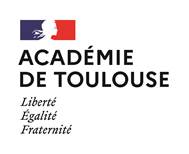 DOSSIERCommission d’appelMEMENTO APPEL Rentrée scolaire 2024DOSSIERCommission d’appelMEMENTO APPEL Rentrée scolaire 2024DOSSIERCommission d’appelMEMENTO APPEL Rentrée scolaire 2024DOSSIERCommission d’appelMEMENTO APPEL Rentrée scolaire 2024Ce document est à conserver par les famillesVous êtes en désaccord avec la décision du chef d’établissement ? Vous avez alors trois jours pour décider de faire appel à la suite de cette décision.Durant ce délai de réflexion, vous pouvez rencontrer le psychologue de l’Education nationale de votre établissement au Centre d’information et d’orientation. Liste des CIO disponible sur le site académique de Toulouse à la rubrique Scolarité études examens / L’orientation et l’accès à l’enseignement supérieur / les CIO)Si vous décidez de faire appel, vous devez :En informer le chef d’établissement ;Remplir l’imprimé « Demande d’affectation dans un établissement public à l’issue de la commission d’appel » qui vous a été remis par l’établissement de scolarisation actuelle de l’élève pour formuler de nouveaux vœux en cas d’appel refusé. Composition de la commission d’appelUne seule commission constituée des membres suivants : Le/la directeur.rice académique des Services de l’Education Nationale ou son représentant, président de la commission ;2 chefs d’établissement du type d’établissement scolaire concerné ;3 professeurs exerçant au niveau scolaire concerné ;1 conseiller principal d’éducation ;1 directrice de centre d’information et d’orientation ;3 représentants de parents d’élèves sur proposition des associations de parents d’élèves.  La commission peut s’adjoindre un médecin et une assistante sociale de l’Education nationale. Comment se déroule la commission ? Des instructions précises sont données lors des commissions :Le président présente le dossier de l’élève, lit le courrier s’il existe et distribue aux membres de la commission une fiche de synthèse,Un professeur de la classe et le psychologue de l’éducation nationale sont entendus, puis sortent ; la famille et/ou l’élève exposent leur point de vue et répondent aux questions qui leur sont posées, puis quittent la salle. La commission délibère en l’absence de la famille, du professeur et du psychologue de l’éducation nationale.Contacts utilesListe des CIO de l’académie de Toulouse : https://www.ac-toulouse.fr/les-centres-d-information-et-d-orientation-cio-121474 Fédération des parents d’élèves :  FCPE :  https://www.fcpe.asso.fr/pres-chez-vousPEEP :  https://arpep-occitanie-pm.fr/Voie de recours suite à la commission d’appel  La commission d ‘appel prend une décision à caractère définitif. Lorsque les représentants légaux n'acceptent pas la décision de la commission d'appel, ils peuvent engager un recours contentieux devant le tribunal administratif, dans un délai de deux mois à compter de la notification.Ce document est à conserver par les famillesVous êtes en désaccord avec la décision du chef d’établissement ? Vous avez alors trois jours pour décider de faire appel à la suite de cette décision.Durant ce délai de réflexion, vous pouvez rencontrer le psychologue de l’Education nationale de votre établissement au Centre d’information et d’orientation. Liste des CIO disponible sur le site académique de Toulouse à la rubrique Scolarité études examens / L’orientation et l’accès à l’enseignement supérieur / les CIO)Si vous décidez de faire appel, vous devez :En informer le chef d’établissement ;Remplir l’imprimé « Demande d’affectation dans un établissement public à l’issue de la commission d’appel » qui vous a été remis par l’établissement de scolarisation actuelle de l’élève pour formuler de nouveaux vœux en cas d’appel refusé. Composition de la commission d’appelUne seule commission constituée des membres suivants : Le/la directeur.rice académique des Services de l’Education Nationale ou son représentant, président de la commission ;2 chefs d’établissement du type d’établissement scolaire concerné ;3 professeurs exerçant au niveau scolaire concerné ;1 conseiller principal d’éducation ;1 directrice de centre d’information et d’orientation ;3 représentants de parents d’élèves sur proposition des associations de parents d’élèves.  La commission peut s’adjoindre un médecin et une assistante sociale de l’Education nationale. Comment se déroule la commission ? Des instructions précises sont données lors des commissions :Le président présente le dossier de l’élève, lit le courrier s’il existe et distribue aux membres de la commission une fiche de synthèse,Un professeur de la classe et le psychologue de l’éducation nationale sont entendus, puis sortent ; la famille et/ou l’élève exposent leur point de vue et répondent aux questions qui leur sont posées, puis quittent la salle. La commission délibère en l’absence de la famille, du professeur et du psychologue de l’éducation nationale.Contacts utilesListe des CIO de l’académie de Toulouse : https://www.ac-toulouse.fr/les-centres-d-information-et-d-orientation-cio-121474 Fédération des parents d’élèves :  FCPE :  https://www.fcpe.asso.fr/pres-chez-vousPEEP :  https://arpep-occitanie-pm.fr/Voie de recours suite à la commission d’appel  La commission d ‘appel prend une décision à caractère définitif. Lorsque les représentants légaux n'acceptent pas la décision de la commission d'appel, ils peuvent engager un recours contentieux devant le tribunal administratif, dans un délai de deux mois à compter de la notification.Ce document est à conserver par les famillesVous êtes en désaccord avec la décision du chef d’établissement ? Vous avez alors trois jours pour décider de faire appel à la suite de cette décision.Durant ce délai de réflexion, vous pouvez rencontrer le psychologue de l’Education nationale de votre établissement au Centre d’information et d’orientation. Liste des CIO disponible sur le site académique de Toulouse à la rubrique Scolarité études examens / L’orientation et l’accès à l’enseignement supérieur / les CIO)Si vous décidez de faire appel, vous devez :En informer le chef d’établissement ;Remplir l’imprimé « Demande d’affectation dans un établissement public à l’issue de la commission d’appel » qui vous a été remis par l’établissement de scolarisation actuelle de l’élève pour formuler de nouveaux vœux en cas d’appel refusé. Composition de la commission d’appelUne seule commission constituée des membres suivants : Le/la directeur.rice académique des Services de l’Education Nationale ou son représentant, président de la commission ;2 chefs d’établissement du type d’établissement scolaire concerné ;3 professeurs exerçant au niveau scolaire concerné ;1 conseiller principal d’éducation ;1 directrice de centre d’information et d’orientation ;3 représentants de parents d’élèves sur proposition des associations de parents d’élèves.  La commission peut s’adjoindre un médecin et une assistante sociale de l’Education nationale. Comment se déroule la commission ? Des instructions précises sont données lors des commissions :Le président présente le dossier de l’élève, lit le courrier s’il existe et distribue aux membres de la commission une fiche de synthèse,Un professeur de la classe et le psychologue de l’éducation nationale sont entendus, puis sortent ; la famille et/ou l’élève exposent leur point de vue et répondent aux questions qui leur sont posées, puis quittent la salle. La commission délibère en l’absence de la famille, du professeur et du psychologue de l’éducation nationale.Contacts utilesListe des CIO de l’académie de Toulouse : https://www.ac-toulouse.fr/les-centres-d-information-et-d-orientation-cio-121474 Fédération des parents d’élèves :  FCPE :  https://www.fcpe.asso.fr/pres-chez-vousPEEP :  https://arpep-occitanie-pm.fr/Voie de recours suite à la commission d’appel  La commission d ‘appel prend une décision à caractère définitif. Lorsque les représentants légaux n'acceptent pas la décision de la commission d'appel, ils peuvent engager un recours contentieux devant le tribunal administratif, dans un délai de deux mois à compter de la notification.Ce document est à conserver par les famillesVous êtes en désaccord avec la décision du chef d’établissement ? Vous avez alors trois jours pour décider de faire appel à la suite de cette décision.Durant ce délai de réflexion, vous pouvez rencontrer le psychologue de l’Education nationale de votre établissement au Centre d’information et d’orientation. Liste des CIO disponible sur le site académique de Toulouse à la rubrique Scolarité études examens / L’orientation et l’accès à l’enseignement supérieur / les CIO)Si vous décidez de faire appel, vous devez :En informer le chef d’établissement ;Remplir l’imprimé « Demande d’affectation dans un établissement public à l’issue de la commission d’appel » qui vous a été remis par l’établissement de scolarisation actuelle de l’élève pour formuler de nouveaux vœux en cas d’appel refusé. Composition de la commission d’appelUne seule commission constituée des membres suivants : Le/la directeur.rice académique des Services de l’Education Nationale ou son représentant, président de la commission ;2 chefs d’établissement du type d’établissement scolaire concerné ;3 professeurs exerçant au niveau scolaire concerné ;1 conseiller principal d’éducation ;1 directrice de centre d’information et d’orientation ;3 représentants de parents d’élèves sur proposition des associations de parents d’élèves.  La commission peut s’adjoindre un médecin et une assistante sociale de l’Education nationale. Comment se déroule la commission ? Des instructions précises sont données lors des commissions :Le président présente le dossier de l’élève, lit le courrier s’il existe et distribue aux membres de la commission une fiche de synthèse,Un professeur de la classe et le psychologue de l’éducation nationale sont entendus, puis sortent ; la famille et/ou l’élève exposent leur point de vue et répondent aux questions qui leur sont posées, puis quittent la salle. La commission délibère en l’absence de la famille, du professeur et du psychologue de l’éducation nationale.Contacts utilesListe des CIO de l’académie de Toulouse : https://www.ac-toulouse.fr/les-centres-d-information-et-d-orientation-cio-121474 Fédération des parents d’élèves :  FCPE :  https://www.fcpe.asso.fr/pres-chez-vousPEEP :  https://arpep-occitanie-pm.fr/Voie de recours suite à la commission d’appel  La commission d ‘appel prend une décision à caractère définitif. Lorsque les représentants légaux n'acceptent pas la décision de la commission d'appel, ils peuvent engager un recours contentieux devant le tribunal administratif, dans un délai de deux mois à compter de la notification.Ce document est à conserver par les famillesVous êtes en désaccord avec la décision du chef d’établissement ? Vous avez alors trois jours pour décider de faire appel à la suite de cette décision.Durant ce délai de réflexion, vous pouvez rencontrer le psychologue de l’Education nationale de votre établissement au Centre d’information et d’orientation. Liste des CIO disponible sur le site académique de Toulouse à la rubrique Scolarité études examens / L’orientation et l’accès à l’enseignement supérieur / les CIO)Si vous décidez de faire appel, vous devez :En informer le chef d’établissement ;Remplir l’imprimé « Demande d’affectation dans un établissement public à l’issue de la commission d’appel » qui vous a été remis par l’établissement de scolarisation actuelle de l’élève pour formuler de nouveaux vœux en cas d’appel refusé. Composition de la commission d’appelUne seule commission constituée des membres suivants : Le/la directeur.rice académique des Services de l’Education Nationale ou son représentant, président de la commission ;2 chefs d’établissement du type d’établissement scolaire concerné ;3 professeurs exerçant au niveau scolaire concerné ;1 conseiller principal d’éducation ;1 directrice de centre d’information et d’orientation ;3 représentants de parents d’élèves sur proposition des associations de parents d’élèves.  La commission peut s’adjoindre un médecin et une assistante sociale de l’Education nationale. Comment se déroule la commission ? Des instructions précises sont données lors des commissions :Le président présente le dossier de l’élève, lit le courrier s’il existe et distribue aux membres de la commission une fiche de synthèse,Un professeur de la classe et le psychologue de l’éducation nationale sont entendus, puis sortent ; la famille et/ou l’élève exposent leur point de vue et répondent aux questions qui leur sont posées, puis quittent la salle. La commission délibère en l’absence de la famille, du professeur et du psychologue de l’éducation nationale.Contacts utilesListe des CIO de l’académie de Toulouse : https://www.ac-toulouse.fr/les-centres-d-information-et-d-orientation-cio-121474 Fédération des parents d’élèves :  FCPE :  https://www.fcpe.asso.fr/pres-chez-vousPEEP :  https://arpep-occitanie-pm.fr/Voie de recours suite à la commission d’appel  La commission d ‘appel prend une décision à caractère définitif. Lorsque les représentants légaux n'acceptent pas la décision de la commission d'appel, ils peuvent engager un recours contentieux devant le tribunal administratif, dans un délai de deux mois à compter de la notification.DOSSIERCommission d’appelDEMANDE D’AFFECTATIONDans un établissement publicA l’issue de la commission d’appel(y compris pour une demande de redoublement)Rentrée scolaire 2024DOSSIERCommission d’appelDEMANDE D’AFFECTATIONDans un établissement publicA l’issue de la commission d’appel(y compris pour une demande de redoublement)Rentrée scolaire 2024CACHET DE L’ETABLISSEMENT :CACHET DE L’ETABLISSEMENT :		A COMPLETER PAR LA FAMILLECLASSE FREQUENTEE EN 2023-2024N° IDENTIFIANT NATIONAL ÉLÈVE (INE) /__/__/__/__/__/__/__/__/__/__/__/NOM : ……………………………………… PRÉNOM :………………………………Date de naissance : __/__/____                    Sexe : G        F    Nom et prénom du responsable légal 1 :……………………………… …………………….……….Adresse (si différente de celle de l’élève)………………………………………………………………..……………… ……………………………………………………………………………………………..Tel. :………………………….. Portable : ………………………………. E-Mail : ………………….. …Nom et prénom du responsable légal 2 :……………………………………………………..……….Adresse (si différente de celle de l’élève) :……………………………………………………………...Tel. :………………………….. Portable : ………………………………. E-Mail : ………………….... …□ 3ème générale□ 3ème Prépa métiers□ 3ème SEGPA□ 2nde Générale et Technologique□ autre : ……………………N° IDENTIFIANT NATIONAL ÉLÈVE (INE) /__/__/__/__/__/__/__/__/__/__/__/NOM : ……………………………………… PRÉNOM :………………………………Date de naissance : __/__/____                    Sexe : G        F    Nom et prénom du responsable légal 1 :……………………………… …………………….……….Adresse (si différente de celle de l’élève)………………………………………………………………..……………… ……………………………………………………………………………………………..Tel. :………………………….. Portable : ………………………………. E-Mail : ………………….. …Nom et prénom du responsable légal 2 :……………………………………………………..……….Adresse (si différente de celle de l’élève) :……………………………………………………………...Tel. :………………………….. Portable : ………………………………. E-Mail : ………………….... …LVA : ………………………LVB : ……………………… VOEUX D’AFFECTATION VOEUX D’AFFECTATION VOEUX D’AFFECTATION VOEUX D’AFFECTATIONOrdre des vœu  Série à préciserEtablissement(s) demandé(s)Code vœu réservé à l'établissement1.2.3.4.5.6.7.8.9.